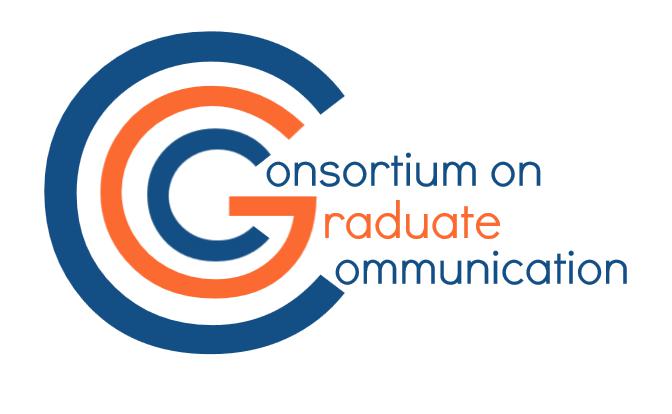 2024 Research Awards Applicationfor the Consortium on Graduate CommunicationTo apply, applicants should submit:cover sheet (see below)application fileWith the exception of the CV, which can be formatted as the applicant prefers, the 
	application should use one-inch margins, double spacing, and Georgia 11 pt font 
	throughout. Submit these items as one file.abstract which provides an overview of the project, its rationale, and its anticipated impacts (200 words max)project narrative which explains the need for the project and why the CGC member is prepared to carry it out (including any benefits of the research site), the methodology or plan of work (including research design and timeline), and anticipated impacts (including how the research might benefit CGC members in their work). The project narrative should be situated in current literature of graduate communication support.  (2000 words max)references (no limit; choice of style guide)budget and budget justification which describes resources needed for a successful project. The budget justification should also identify other internal and external funding possibilities that are being pursued, and the status of funding. (no limit, but approximately 1 page each)team bios which briefly describe the relevant experience of any key people, including the researcher, along with a brief description of their involvement in the CGC (200 words each)CV of the principal investigatorContact the Awards Subcommittee at awards@gradconsortium.org with any questions.Submit your application to awards@gradconsortium.org by April 15, 2024 (11:59 PM PDT). (Continued on next page.)2024 Consortium on Graduate Communication Research Award ApplicationName of Principal InvestigatorEmail AddressInstitutionProject TitleNames of Co-Investigators & Research AssistantsIRB Approval # (if n/a, please provide brief explanation)Total Funding Requested ($2500 max)CGC Research Awards are limited to CGC members in good standing. In research teams, the principal investigator must be a CGC member. Describe the PI’s membership in the CGC, including length of time, participation in events, and other involvement.What other funding, either internal or external currently supports this project? What other funding sources, either internal or external, do you plan to apply for? Include the maximum funding potential. 